Záverečný účet obce Mníchova Lehotaza rok 2018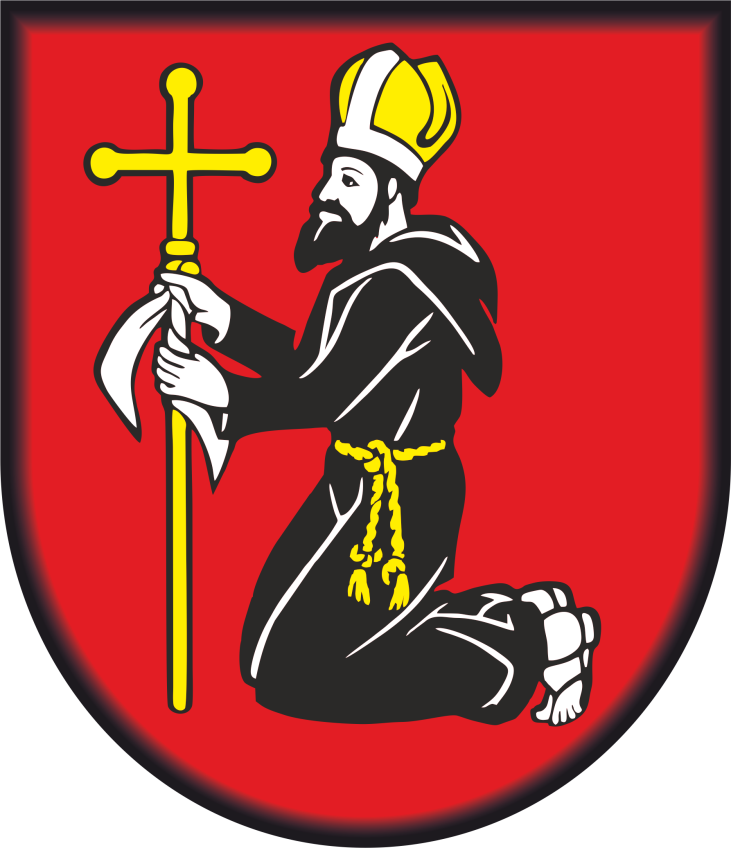 Predkladá:   Miroslava HrnčárováSpracoval:   Martina BurianováV Mníchovej Lehote,  dňa  5. 6. 2019Návrh záverečného účtu:vyvesený na úradnej tabuli obce dňa ..........................................................zverejnený na elektronickej úradnej tabuli obce dňa .................................zverejnený na webovom sídle obce dňa .....................................................Záverečný účet schválený Obecným zastupiteľstvom v Mníchovej Lehote dňa ............, uznesením č. ............... Záverečný účet: vyvesený na úradnej tabuli obce dňa ..........................................................zverejnený na elektronickej úradnej tabuli obce ........................................zverejnený na webovom sídle obce dňa .....................................................Záverečný účet obce a rozpočtové hospodárenie za rok 2018  OBSAH Rozpočet obce na rok 2018Rozbor plnenia rozpočtových príjmov za rok 2018Rozbor plnenia rozpočtových výdavkov za rok 2018Prebytok/schodok rozpočtového hospodárenia za rok 2018Tvorba a použitie peňažných fondov a iných fondovBilancia aktív a pasív k 31.12.2018 Prehľad o stave a vývoji dlhu k 31.12.2018 Údaje o hospodárení príspevkových organizáciíPrehľad o poskytnutých dotáciách právnickým osobám a fyzickým osobám – podnikateľom podľa §7 ods. 4 zákona č. 583/2004 Z. z.Údaje o nákladoch a výnosoch podnikateľskej činnosti v roku 2018Finančné usporiadanie finančných vzťahov voči:a)  zriadeným a založeným právnickým osobámb)  štátnemu rozpočtuc)  štátnym fondomd)  rozpočtom iných obcíe)  rozpočtu VÚCNávrh uzneseniaZáverečný účet obce Mníchova Lehota za rok 20181. Rozpočet obce na rok 2018Základným   nástrojom  finančného  hospodárenia  obce  bol   rozpočet   obce   na  rok   2018.Obec zostavila rozpočet podľa ustanovenia § 10 odsek 7) zákona č. 583/2004 Z. z. o rozpočtových pravidlách územnej samosprávy a o zmene a doplnení niektorých zákonov v znení neskorších predpisov. Rozpočet obce na rok 2018 bol zostavený ako prebytkový. Bežný   rozpočet   bol   zostavený   ako  prebytkový,  kapitálový   rozpočet ako prebytkový a finančné operácie ako schodkové, kryté prebytkom bežného rozpočtu. Hospodárenie obce sa riadilo podľa schváleného rozpočtu na rok 2018. Rozpočet obce bol schválený obecným zastupiteľstvom dňa 8. 12. 2017 uznesením č. 507/2017. Obecné zastupiteľstvo uznesením č. 8/2013 z 13. 12. 2013 schválilo, že obec Mníchova Lehota nebude uplatňovať programový rozpočet (v zmysle ustanovenia § 4 ods. 5) zákona č. 583/2004 Z. z. o rozpočtových pravidlách územnej samosprávy a o zmene a doplnení niektorých zákonov v znení neskorších predpisov.Upravený bol Rozpočtovým opatrením č. 1/2018 zo dňa 14. 12. 2018 uznesením č. 24/2018.Rozpočet obce k 31. 12. 20182. Rozbor plnenia rozpočtových príjmov za rok 2018 v €Z rozpočtovaných celkových príjmov 850202,00 EUR bol skutočný príjem k 31.12.2018 v sume 842629,02 EUR, čo predstavuje 99,11 % plnenie.A) Bežné príjmyZ rozpočtovaných bežných príjmov 720220,00 EUR bol skutočný príjem k 31.12.2018 v sume 731475,55 EUR, čo predstavuje  101,56 % plnenie. 1) Bežné príjmy - daňové príjmy : a) Výnos dane z príjmov poukázaný územnej samospráve Z predpokladanej finančnej čiastky vo výške  383135,00 € z výnosu dane z príjmov boli k 31.12.2018 poukázané prostriedky zo ŠR vo výške 384345,68 €, čo predstavuje plnenie na 100 %. b) Daň z nehnuteľnostíZ rozpočtovaných 50674,00 € bol skutočný príjem k 31.12.2018 vo výške 52214,18 €, čo je 103 % plnenie. Príjmy dane z pozemkov boli vo výške 34730,26 €, dane zo stavieb boli vo výške 17352,93 € a dane z bytov vo výške 130,99 €. Za rozpočtový rok bolo uhradených 48915,00 €, za nedoplatky z minulých rokov 3299,18 €. K 31.12.2018 obec eviduje pohľadávky na dani z nehnuteľností vo výške 12548,34 €.Daň za užívanie verejného priestranstva Z rozpočtovaných 100,00 € bol skutočný príjem k 31.12.2018 vo výške 137,60 €, čo je 138 % plnenie. K 31.12.2018 obec eviduje pohľadávky na dani za užívanie verejného priestranstva vo výške 3150,23 €.d) Poplatok za komunálny odpad a drobný stavebný odpad Z rozpočtovaných 21886,00 € bol skutočný príjem k 31.12.2018 vo výške 22546,12 €, čo je 103 % plnenie. Za rozpočtový rok bolo uhradených 21485,67 €, za nedoplatky z minulých rokov 1060,45 €. K 31.12.2018 obec eviduje pohľadávky za komunálny odpad a drobné stavebné odpady vo výške 9874,58 €.e) Poplatok za rozvoj Z rozpočtovaných 4180,00 € bol skutočný príjem k 31.12.2018 vo výške 4701,78 €, čo je 112 % plnenie.f) Daň za dobývací priestor Z rozpočtovaných 330,00 € bol skutočný príjem k 31.12.2018 vo výške 329,29 €, čo je 100 % plnenie.2) Bežné príjmy - nedaňové príjmy : a) Príjmy z  vlastníctva majetkuZ rozpočtovaných 68624,00 € bol skutočný príjem k 31.12.2018 vo výške 69710,23 €, čo je 102 % plnenie. Ide o príjem z prenajatých pozemkov vo výške 473,07 €, príjem z prenajatých bytov v obecných nájomných bytovkách vo výške 60182,99 €, príjem z ostatných prenajatých obecných priestorov vo výške 8365,05 € a z prenajatých strojov a zariadení vo výške 689,12 €.b) Administratívne poplatky a iné poplatky a platbyAdministratívne poplatky - správne poplatky :Z rozpočtovaných 3000,00 € bol skutočný príjem k 31.12.2018 vo výške 3572,00 €, čo je 119 % plnenie. Pokuty a penále: Z rozpočtovaných 220,00 € bol skutočný príjem k 31.12.2018 vo výške 298,00 €, čo je 135 % plnenie. Poplatky a platby za predaj tovarov a služieb:Z rozpočtovaných 20989,00 € bol skutočný príjem k 31.12.2018 vo výške 23955,72 €, čo je 114 % plnenie.c) ÚrokyZ rozpočtovaných 99,00 € bol skutočný príjem k 31.12.2018 vo výške 98,66 €, čo je 100 % plnenie.d) Iné nedaňové príjmyZ dobropisov, z náhrad z poist. plnenia, vratiek a pod.:Z rozpočtovaných 11040,00 € bol skutočný príjem k 31.12.2018 vo výške  11686,69 €, čo je 106 % plnenie.3) Bežné príjmy – prijaté bežné granty a transfery : Z rozpočtovaných bežných príjmov – grantov a transferov 155943,00 EUR bol skutočný príjem k 31.12.2018 v sume 157879,60 EUR, čo predstavuje  101,24 % plnenie. Obec prijala nasledovné bežné dotácie, granty a transfery :Granty a transfery boli účelovo viazané a použité v súlade s ich účelom. B) Kapitálové príjmy : a) Príjem z predaja pozemkov a kapitálových aktív: Z rozpočtovaných 400,00 € bol skutočný príjem k 31.12.2018 vo výške 400,0 €, čo je 100 % plnenie. Ide o príjem z predaja pozemkov.b) Tuzemské kapitálové granty a transfery: V roku 2018 bolo pôvodne rozpočtovaných 322444,00 € ako dotácia na výstavbu Zberného dvora v Mníchovej Lehote, ale keďže nám projekt neschválili, upravili sme rozpočet na 0,00 €. Obec prijala nasledovné kapitálové dotácie, granty a transfery :C) Príjmové finančné operácie : a) Zo splátok tuzemských pôžičiek a návratných fin. výpomocíZ rozpočtovaných 2890,00 € bol skutočný príjem k 31.12.2018 vo výške 2730,00 €, čo je 94 % plnenie. Jedná sa o splácanie návratnej finančnej výpomoci od občianky p. Agnesy Drhovej, ktorej je obec opatrovníkom. b) Prostriedky z predchádzajúcich rokovV roku 2018 neboli prostriedky z predchádzajúcich rokov rozpočtované.c) Z rezervného fondu obceZ rozpočtovaných 76652,00 € bol skutočný príjem k 31.12.2018 vo výške 76651,51 €, čo je 100 % plnenie.d) Zo splátok tuzemských úverov, pôžičiek a návratných fin. výpomocí - krátkodobéKontokorentný úver z Prima banky Slovensko, a.s. na preklenutie nedostatku finančných prostriedkov použitý v bežnom rozpočtovom roku na úhradu bežných výdavkov. Z rozpočtovaných 16600,00 € bol skutočný príjem k 31.12.2018 vo výške 0,00 €, čo je 9% plnenie.e) Finančné zábezpeky bytovky – prijatéZ rozpočtovaných 1500,00 € bol skutočný príjem k 31.12.2018 vo výške 1846,07 €, čo je 123 % plnenie.D) Príjmy rozpočtových organizácií s právnou subjektivitou - MŠ : Obec Mníchova Lehota má zriadenú rozpočtovú organizáciu: Materská škola Mníchova Lehota. Príjmy RO – MŠ pozostávali z poplatkov za návštevu MŠ (3621,00 €), z poplatkov za stravné – potraviny (21 648,65) + réžiu v školskej jedálni (3452,30 €), príjmov z dobropisov a iné (803,94 €).3. Rozbor plnenia rozpočtových výdavkov za rok 2018 v €1) Bežné výdavky :Čerpanie bežných výdavkov obcea) Mzdy, platy, služobné príjmy a ostatné osobné vyrovnaniaZ rozpočtovaných 144049,00 € bolo skutočné čerpanie k 31.12.2018 vo výške 143635,06 €, čo je 100 % čerpanie. Patria sem mzdové prostriedky pracovníkov OcÚ, MH, ZŠ, ŠKD, kronikárky.b) Poistné a príspevok do poisťovníZ rozpočtovaných  55146,00 € bolo skutočne čerpané k 31.12.2018 vo výške 56119,36 €, čo je 102 % čerpanie. Sú tu zahrnuté odvody do poistných fondov na sociálne a zdravotné poistenie a DDS z miezd pracovníkov za zamestnávateľa.c) Tovary a službyZ rozpočtovaných 306015,00 € bolo skutočne čerpané k 31.12.2018 vo výške 309689,36 €, čo je 101 % čerpanie. Ide o prevádzkové výdavky všetkých stredísk OcÚ, ako sú cestovné náhrady, energie, materiál, dopravné, rutinná a štandardná údržba, nájomné za nájom a ostatné tovary a služby.d) Bežné transferyZ rozpočtovaných 23647,00 € bolo skutočne čerpané k 31.12.2018 vo výške 25612,12 €, čo predstavuje 108 % čerpanie.e) Splácanie úrokov z úverovZ rozpočtovaných 8424,00 € bolo skutočne čerpané k 31.12.2018 vo výške 7919,31 €, čo predstavuje 94 % čerpanie.2) Kapitálové výdavky :Čerpanie kapitálových výdavkov obceVýkonné a zákonodarné orgány -  obecOproti rozpočtovaným 4914,00 € bolo skutočné čerpanie k 31.12.2018 vo výške 5204,43 €, čo predstavuje 106 % čerpanie. Boli to kapitálové výdavky čerpané na kúpu pozemkov.Cestná dopravaZ rozpočtovaných 58722,00 € bolo skutočné čerpanie k 31.12.2018 vo výške 58722,01 €, čo predstavuje 100 % plnenie. Boli to kapitálové výdavky čerpané na rekonštrukciu časti chodníkov (31766,83 €), dvora MŠ (11329,78 €) a priechodov pre chodcov (15625,40 €).Nakladanie s odpadovými vodamiZ rozpočtovaných 5610,00 € bolo skutočne čerpané k 31.12.2018 vo výške 5610,00 €, čo predstavuje 100 % čerpanie. Boli to kapitálové výdavky čerpané na aktualizáciu projekt. dokumentácie na projekt Kanalizácie v obci Mníchova Lehota.Verejné osvetlenieZ rozpočtovaných 2376,00 € bolo skutočne čerpané k 31.12.2018 vo výške 2376,00 €, čo predstavuje 100 % čerpanie. Boli to kapitálové výdavky čerpané na doplnenie svietidiel  verejného osvetlenia v obci.Bývanie a občianska vybavenosťZ rozpočtovaných 14333,00 € bolo skutočne čerpané k 31.12.2018 vo výške 14332,80 €, čo predstavuje 100 % čerpanie. Boli to kapitálové výdavky čerpané na rekonštrukciu ústredného kúrenia v bytovke 18 bj.Náboženské a iné spoločenské službyZ rozpočtovaných 1965,00 € bolo skutočne čerpané k 31.12.2018 vo výške 1965,36 €. Boli to kapitálové výdavky čerpané na obstaranie informačnej tabule zosnulých na miestnom cintoríne.Primárne vzdelávanie Z rozpočtovaných 8101,00 € bolo skutočne čerpané k 31.12.2018 vo výške 8244,76 €. Boli to kapitálové výdavky čerpané na rekonštrukciu dievčenských a chlapčenských WC v základnej škole.3) Výdavkové finančné operácie :Jedná sa o splácanie úverov zo ŠFRB na Bytový dom č. 443 (8 b.j.) vo výške 8643,63 €, č. 184 (18 b.j. ) vo výške 20405,91 €, splácanie úverov z Prima banky Slovensko a.s.:na odkúpenie budovy bývalej predajne COOP Jednota (5004,00 €), na rekonštrukciu miestnych ciest a komunikácií (6516,00 €), municipálneho úveru (10008,00 €)  preklenovacieho úveru na Cezhraničné stretnutie Lehôt a Lhot (8189,20 €).Ďalej je tu zahrnuté splácanie fin. výpomoci p. Agnese Drhovej, ktorej  je obec opatrovníkom (2263,08 €).4) Výdavky rozpočtových organizácií s právnou subjektivitou - MŠ:Bežné výdavky RO - MŠObec Mníchova Lehota má zriadenú rozpočtovú organizáciu: Materská škola Mníchova Lehota. Z rozpočtovaných 135505,00 € bolo skutočne čerpaných 135503,39 €, čo predstavuje 100 % čerpanie. Sú tu zahrnuté mzdové prostriedky zamestnancov MŠ a školskej jedálne vo výške 75678,56 €, odvody do poistných fondov vo výške 27941,48 €, výdavky na prevádzku MŠ a ŠJ vo výške 27772,38 € a bežné transfery vo výške 4110,97 €.4. Prebytok/schodok rozpočtového hospodárenia za rok 2018Prebytok bežného rozpočtu v sume 83 522,84 €  zistený podľa ustanovenia § 10 ods. 3 písm. a) a b) zákona č. 583/2004 Z. z. o rozpočtových pravidlách územnej samosprávy a o zmene a doplnení niektorých zákonov v znení neskorších predpisov navrhujeme použiť na:       -     vysporiadanie časti schodku kapitálového rozpočtu v sume          81 284,46 €       -     tvorbu rezervného fondu                                                                  2 549,83 €Zostatok finančných operácií v sume 17 320,73 € podľa § 15 ods. 1 písm. c) zákona č. 583/2004 Z. z. o rozpočtových pravidlách územnej samosprávy a o zmene a doplnení niektorých zákonov v znení neskorších predpisov navrhujeme použiť na krytie časti schodku kapitálového rozpočtu.Celkové hospodárenie obce  je prebytok rozpočtu v sume 4 788,21 €. V zmysle ustanovenia § 16  odsek 6 zákona č.583/2004 Z. z. o rozpočtových pravidlách územnej samosprávy a o zmene a doplnení niektorých zákonov v znení neskorších predpisov sa na účely tvorby peňažných fondov pri usporiadaní prebytku rozpočtu obce podľa § 10 ods. 3 písm. a) a b)  citovaného zákona,  z tohto  prebytku vylučujú : nevyčerpané prostriedky zo ŠR účelovo určené na bežné výdavky poskytnuté v predchádzajúcom  rozpočtovom roku  v sume  71,04 €, a to na : prídavky na dieťa p. Tóthovej (nevyzdvihnuté do konca roka 2018) v sume  71,04 €nevyčerpané prostriedky – zostatok účtu školskej jedálne v sume 2167,34 €,ktoré je možné použiť v rozpočtovom roku v súlade s ustanovením § 8 odsek  5 zákona č.523/2004 Z. z. o rozpočtových pravidlách verejnej správy a o zmene a doplnení niektorých zákonov v znení neskorších predpisov. Na základe uvedených skutočností navrhujeme skutočnú tvorbu rezervného fondu za rok 2018 vo výške 2 549,83 €.Tento rezervný fond bude uznesením  obecného zastupiteľstva použitý na obstaranie dlhodobého hmotného a nehmotného investičného majetku – výstavba, rekonštrukcia, modernizácia, nákup DHIM.5. Tvorba a použitie prostriedkov rezervného a sociálneho fonduRezervný fondObec vytvára rezervný fond v celkovej výške prebytku hospodárenia príslušného rozpočtového roka. O použití rezervného fondu rozhoduje obecné zastupiteľstvo.	Sociálny fondTvorbu a použitie sociálneho fondu upravuje kolektívna zmluva a bližšie je špecifikované v smernici obce „Tvorba a čerpanie sociálneho fondu“.6. Bilancia aktív a pasív k 31.12.2018  v  €A K T Í V AP A S Í V A7. Prehľad o stave a vývoji dlhu k 31. 12. 2018Obec k 31.12.2018 eviduje tieto krátkodobé záväzky:voči dodávateľom  	                           14 558,70 €voči zamestnancom   	                           14 120,92 €voči poisťovniam                                    8 122,93 €voči daňovému úradu                             2 217,50 €ostatné záväzky		                 2 657,14 €rezerva na audit		                 1 200,00 €Záväzky obce voči bankám a štátnemu fondu:Obec v roku 2018 uzatvorila Zmluvu o kontokorentnom úvere č. 04/011/10. Jedná sa o predĺženie platnosti kontokorentného úveru zo dňa 25. 3. 2010, ktoré schválilo Obecné zastupiteľstvo v Mníchovej Lehote dňa 2. 2. 2018 uznesením č. 531/2018. Zostávajúce úvery – istiny a úrok obec spláca mesačne podľa splátkového kalendára.Dodržiavanie pravidiel používania návratných zdrojov financovania:  Obec v zmysle ustanovenia § 17 ods. 6 zákona č. 583/2004 Z. z. o rozpočtových pravidlách územnej samosprávy a o zmene a doplnení niektorých zákonov v z. n. p., môže na plnenie svojich úloh prijať návratné zdroje financovania, len ak:celková suma dlhu obce neprekročí 60% skutočných bežných príjmov predchádzajúceho rozpočtového roka asuma ročných splátok návratných zdrojov financovania vrátane úhrady výnosov neprekročí 25% skutočných bežných príjmov predchádzajúceho rozpočtového roka znížených o prostriedky poskytnuté v príslušnom rozpočtovom roku obci z rozpočtu iného subjektu verejnej správy, prostriedky poskytnuté z Európskej únie a iné prostriedky zo zahraničia alebo prostriedky získané na základe osobitného predpisu.  Výpočet podľa § 17 ods.6 písm. a) :Zákonná podmienka podľa § 17 ods.6 písm. a) zákona č. 583/2004 Z. z. bola splnená. Výpočet podľa § 17 ods.6 písm. b) :Zákonná podmienka podľa § 17 ods.6 písm. b) zákona č. 583/2004 Z. z. bola splnená.8. Hospodárenie príspevkových organizáciíZáverečný účet neobsahuje údaje o hospodárení príspevkových organizácií za rok 2017, nakoľko obec Mníchova Lehota v rozpočtovom roku 2018 nemala zriadenú príspevkovú organizáciu.9.  Prehľad o poskytnutých dotáciách právnickým osobám a fyzickým osobám – podnikateľom podľa §7 ods. 4 zákona č. 583/2004 Z. z.Obec v roku 2018 poskytla dotácie a transfery v súlade so VZN č. 1/2010 o dotáciách, právnickým osobám, fyzickým osobám - podnikateľom na podporu všeobecne prospešných služieb, na všeobecne prospešný alebo verejnoprospešný účel v znení všetkých dodatkov.K 31.12.2018 boli vyúčtované všetky finančné prostriedky, ktoré boli poskytnuté v súlade s VZN č. 1/2010 o dotáciách.10. Podnikateľská činnosť v roku 2018V roku 2018 nevykonávala obec Mníchova Lehota žiadnu podnikateľskú činnosť.11. Finančné usporiadanie vzťahov voči:	a)  zriadeným a založeným právnickým osobám	b)  štátnemu rozpočtu	c)  štátnym fondom	d)  rozpočtom iných obcí	e)  rozpočtu VÚCV súlade s ustanovením § 16 ods.2 zákona č. 583/2004 o rozpočtových pravidlách územnej samosprávy a o zmene a doplnení niektorých zákonov v znení neskorších predpisov má obec finančne usporiadať svoje hospodárenie vrátane finančných vzťahov k zriadeným alebo založeným právnickým osobám, fyzickým osobám - podnikateľom a právnickým osobám, ktorým poskytli finančné prostriedky svojho rozpočtu, ďalej usporiadať finančné vzťahy k štátnemu rozpočtu, štátnym fondom, rozpočtom iných obcí a k rozpočtom VÚC.a) Finančné usporiadanie voči zriadeným a založeným právnickým osobám - prostriedky zriaďovateľa, vlastné prostriedky ROb) Finančné usporiadanie voči štátnemu rozpočtuc) Finančné usporiadanie voči štátnym fondomObec Mníchova Lehota v roku 2017 uzatvorila zmluvu o poskytnutí dotácie s Fondom na podporu umenia na nákup vybavenia knižnice nábytkom. Táto dotácia bola dočerpaná a zúčtovaná v roku 2018.Obec Mníchova Lehota v roku 2006 uzatvorila zmluvu o poskytnutí podpory podľa ustanovení zákona NR SR č. 607/2003 Z. z. o Štátnom fonde rozvoja bývania v znení neskorších predpisov a §  nasl. Obchodného zákonníka so Štátnym fondom rozvoja bývania na poskytnutie úveru na výstavbu nájomných bytov „Bytový dom – 8 b. j. Mníchova Lehota“ vo výške 262 962,23 €. Zostatok istiny úveru k 31.12.2018 je vo výške 167 246,99 €. V roku 2008 uzatvorila obec zmluvu o poskytnutí podpory podľa ustanovení zákona NR SR č. 607/2003 Z. z. o Štátnom fonde rozvoja bývania v znení neskorších predpisov a § 497 a nasl. Obchodného zákonníka so Štátnym fondom rozvoja bývania na poskytnutie úveru na výstavbu nájomných bytov „Nájomný bytový dom – 18 b. j. Mníchova Lehota“ vo výške 625 107,88 €. Zostatok istiny úveru k 31.12.2018 je vo výške 441 137,62 €. d) Finančné usporiadanie voči rozpočtom iných obcíe) Finančné usporiadanie voči rozpočtu VÚCObec Mníchova Lehota neuzatvorila v roku 2018 žiadnu zmluvu o poskytnutí dotácie z rozpočtu VÚC.12. Návrh uzneseniaNávrh uznesenia:Obecné zastupiteľstvo berie na vedomie správu hlavného kontrolóra a  stanovisko k Záverečnému účtu za rok 2018.Obecné zastupiteľstvo schvaľuje Záverečný účet obce a celoročné hospodárenie bez výhrad.Obecné zastupiteľstvo schvaľuje použitie prebytku rozpočtového hospodárenia na tvorbu rezervného fondu vo výške 2 549,83 EUR.V Mníchovej Lehote,  dňa 5. 6. 2018Vypracovala:  Martina Burianová, účtovníčka                                     Schválil : Mgr. Jozef Kováč, starosta obceSchválený rozpočetSchválený rozpočet po poslednej zmeneSkutočné čerpanie rozpočtu k 31.12.2018% plnenia rozpočtu     Príjmy celkom    1 050 415,00            850 202,00            842 629,0299,11                                          z toho :                                           z toho :                                           z toho :                                           z toho :                                           z toho :  Bežné príjmy       673 371,00    720 220,00    731 475,55101,56 Kapitálové príjmy       328 444,00            400,00           400,00100 Príjmové FO         19 600,00   97 642,00 81 227,5883,19Bežné príjmy RO - MŠ        29 000,0031 940,00       29 525,8992,44   Výdavky celkom    1 050 415,00 830 117,00    837 840,81100,93                                           z toho :                                            z toho :                                            z toho :                                            z toho :                                            z toho : Bežné výdavky      456 480,00 537 281,00            541 975,21100,87Kapitálové výdavky      393 435,00 96 021,00              96 455,36100,45 Výdavkové FO        61 500,00     61 310,00              61 029,82101,01Bežné výdavky RO - MŠ     139 000,00135 505,00           135 503,39100Rozpočtové hospodárenie obce                 0,00 +  20 085,00             + 4 788,21Schválený rozpočet na rok 2018po poslednej zmeneSkutočnosť k 31.12.2018% plnenia850 202,00842 629,02101,56Schválený rozpočet na rok 2018 po poslednej zmeneSkutočnosť k 31.12.2018% plnenia720 220,00731 475,55101,56Schválený rozpočet na rok 2018 po poslednej zmeneSkutočnosť k 31.12.2018% plnenia460 305,00464 274,65100,86Schválený rozpočet na rok 2018 po poslednej zmeneSkutočnosť k 31.12.2018% plnenia103 972,00101 920,8998,03Schválený rozpočet na rok 2018 po poslednej zmeneSkutočnosť k 31.12.2018% plnenia155 943,00 157 879,60101,24Poskytovateľ  dotácie / transferuSuma v €Účel poskytnutia dotácie / transferuOÚ TN – odbor školstva155 991,00ZŠ – normatív, VP, ŠVP, učebniceOÚ TN – odbor školstva    2 260,00MŠ – predškoláci OÚ TN – odbor ŽP       115,45Prenesený výkon ŠS – oblasť ŽPMinisterstvo vnútra SR       433,35Dotácia na REGOB,  register adriesMinisterstvo vnútra SR       526,86Dotácia na voľby do OSO 2018MDVaRR SR         52,49Prenesený výkon ŠS – miestne komunikácieÚPSVaR  Trenčín284,00Prídavky na deti – Tóthová ÚPSVaR  Trenčín368,80Stravné, šk. pomôcky hm. núdza – deti ZŠ a MŠMDV a RR SR    1 348,65Prenesený výkon ŠS – stavebný poriadokCesty Nitra, a.s. Trenčín  499,00Sponzorský dar – cena MajálesSchválený rozpočet na rok 2018 po poslednej zmeneSkutočnosť k 31.12.2018% plnenia400,00400,00100Poskytovateľ  dotácie / transferuSuma v €Účel poskytnutia dotácie / transferuSchválený rozpočet na rok 2018 po poslednej zmeneSkutočnosť k 31.12.2018% plnenia97 642,0081 227,5821,33Schválený rozpočet na rok 2018 po poslednej zmeneSkutočnosť k 31.12.2018% plnenia31 940,0029 525,8992,44Schválený rozpočet na rok 2018 po poslednej zmeneSkutočnosť k 31.12.2018% plnenia731 071,00758 535,21103,76Schválený rozpočet na rok 2018 po poslednej zmeneSkutočnosť k 31.12.2018% plnenia446 215,00471 068,94105,57Funkčná klasifikáciaNázov Schválený rozpočet po poslednej zmeneSkutočnosť k 31.12.2018% plnenia01.1.1Výkonné a zákonodarné orgány183 339,00188 174,2110301.1.2Finančná a rozpočtová oblasť2 530,002 238,848801.6.0Iné všeobecné služby - voľby527,00 526,8610001.7.0Transakcie verejného dlhu8 424,007 919,319403.2.0Ochrana pred požiarmi2 000,002 000,0010004.5.1Cestná doprava6 532,006 202,979505.1.0Nakladanie s odpadmi34 953,0033 036,759505.2.0Nakladanie s odpadovými vodami18 142,0016 476,859105.4.0Ochrana prírody a krajiny116,00115,4510006.2.0Rozvoj obcí36 963,0039 237,2910606.3.0Zásobovanie vodou65,0061,209406.4.0Verejné osvetlenie7 700,007686,3410006.6.0Bývanie a občianska vybavenosť9 380,0010 951,5111708.1.0Rekreačné a športové služby3 850,004 174,2310808.2.0Kultúrne služby 29 200,0030 262,8710408.3.0Vysielacie a vydavateľské služby223,00112,685108.4.0Náboženské a iné spoločenské služby6 300,005 591,928909.1.1.1Predprimárne vzdelávanie - MŠ5 830,006 249,4910709.1.2.1Primárne vzdelávanie - ZŠ151 991,00153 030,2110109.5.0Vzdelávanie nedefinované14 155,0012 829,819110.7.0.1Dávky sociálnej pomoci15 061,0015 096,42119Spolu537 281,00541 975,21101Schválený rozpočet na rok 2018 po poslednej zmeneSkutočnosť k 31.12.2018% plnenia96 021,0096 455,36100,45Funkčná klasifikáciaNázov Schválený rozpočet po poslednej zmeneSkutočnosť k 31.12.2018% plnenia01.1.1Výkonné a zákonodarné orgány4 914,005 204,4310604.5.1Cestná doprava58 722,0058 722,0110005.2.0Nakladanie s odpadovými vodami5 610,005 610,0010006.4.0Verejné osvetlenie2 376,002 376,0010006.6.0Bývanie a občianska vybavenosť14 333,0014 332,8010008.4.0Náboženské a iné spoločen. služby1 965,001 965,3610009.1.2.1Primárne vzdelávanie8 101,008 244,76102Spolu96 021,0096 455,36 100Schválený rozpočet na rok 2018 po poslednej zmeneSkutočnosť k 31.12.2018% plnenia61 310,0063 906,85104,24Schválený rozpočet na rok 2018 po poslednej zmeneSkutočnosť k 31.12.2018% plnenia135 505,00135 503,39100Hospodárenie obceSkutočnosť k  31. 12. 2018 v €Bežné príjmy celkom                       761 001,44 z toho:            bežné príjmy obce731 475,55                          bežné príjmy  RO                          29 525,89 Bežné výdavky celkom 677 478,60 z toho:           bežné výdavky obce                        541 975,21                         bežné výdavky RO                        135 503,39Bežný rozpočet celkom                      + 83 522,84 Kapitálové príjmy celkom400,00z toho:            kapitálové príjmy obce400,00                          kapitálové príjmy  RO0,00 Kapitálové výdavky celkom96 455,36z toho:           kapitálové výdavky obce96 455,36                         kapitálové výdavky RO0,00Kapitálový rozpočet celkom - 96 055,36 Prebytok / schodok bežného a kapitálového rozpočtu-  12 532,52Vylúčenie z prebytku- 2 238,38Upravený prebytok / schodok bežného a kapitálového rozpočtu- 14 770,90Príjmy z finančných operácií81 227,58 Výdavky z finančných operácií63 906,85Rozdiel finančných operácií                        + 17 320,73PRÍJMY  SPOLU                        842 629,02VÝDAVKY  SPOLU834 963,78HOSPODÁRENIE OBCE+ 4 788,21 Vylúčenie z prebytku - 2 238,38Upravené hospodárenie obce                        + 2 549,83 Zákonný rezervný fondSuma v €ZS k 1. 1. 20180,00Prírastky - z prebytku hospodárenia76 651,51               - ostatné prírastky0,00Úbytky   - použitie rezervného fondu    76 651,51               - krytie schodku hospodárenia0,00               - ostatné úbytky 0,00KZ k 31. 12. 20180,00Sociálny fondSuma v €ZS  k 1. 1. 2018900,62Prírastky - povinný prídel      1,00 %                1539,05               - ostatné prírastky   0,25 %    307,82Úbytky   - príspevok na stravovanie zamestnancov             1371,60               - ostatné úbytky (pitný režim)108,99KZ k 31. 12. 20181266,90NázovZS  k  1. 1. 2018KZ  k  31. 12. 2018Neobežný majetok spolu2 005 906,762 012 970,58z toho :Dlhodobý nehmotný majetok15 100,8012 954,00Dlhodobý hmotný majetok1 836 761,981 845 972,60Dlhodobý finančný majetok154 043,98154 043,98Obežný majetok spolu124 260,1963 950,51z toho :Zásoby4 603,204 847,40Zúčtovanie medzi subjektmi verejnej správy9 826,558 177,48Pohľadávky28 324,3539 292,32Finančný majetok79 314,969 909,10Poskytnuté návrat. fin. výpomoci dlh.0,000,00Poskytnuté návrat. fin. výpomoci krát.2 191,131 724,21Časové rozlíšenie4 123,975 778,58SPOLU2 134 290,922 082 699,67NázovZS  k  1. 1. 2018KZ  k  31. 12. 2018Vlastné imanie664 859,16713 883,55z toho :Výsledok hospodárenia664 859,16713 883,55Záväzky796 262,86736 726,17z toho :Rezervy1 400,001 200,00Zúčtovanie medzi subjektmi verejnej správy1 500,0071,04Dlhodobé záväzky644 803,00615 091,45Krátkodobé záväzky67 846,0370 963,01Bankové úvery a výpomoci80 713,8349 400,67Časové rozlíšenie673 168,90632 089,95SPOLU2 134 290,922 082 699,67P.č.Druh úveruStav k  1.1.2018Zostatok k  31.12.2018Splatená istina v roku 2018Úrok. sadzba v %Úroky 20181.Prima banka - municipálny42 497,0132 489,0110 008,002,61 021,792.Prima banka - COOP12 053,00 7 049,005 004,002,5256,903.Prima banka - MCaK16 270,22 9 754,226 516,002,5349,164.Prima banka - CSLaL 8 189,20             0,008 189,202,7137,245.Prima banka - kontokorent 1 518,93        0,001 518,932,5138,80SPOLU bankové úvery80 528,3649 292,2331 236,13-1 903,896.ŠFRB 8 b.j.175 890,62167 246,998 643,6311 603,277.ŠFRB 18 b.j.461 196,50441 137,6220 405,9114 412,15SPOLU nebankové úvery637 087,12608 384,6129 049,54-6 015,42SPOLU všetky úvery717 615,48657 676,8460 285,67-7 919,31TextSuma v EURSkutočné bežné príjmy z finančného výkazu FIN 1-12 k 31.12.2017: skutočné bežné príjmy obce 641 859,21 skutočné bežné príjmy RO – MŠ 8 016,44Spolu bežné príjmy obce a RO k 31.12.2017649 875,65Celková suma dlhu obce k 31.12.2018: zostatok istiny z bankových úverov49 292,23zostatok istiny z úverov zo ŠFRB na obecné nájomné byty608 384,61Spolu celková suma dlhu obce k 31.12.2018657 676,84Do celkovej sumy sa nezapočítavajú záväzky:  z úverov zo ŠFRB obecné nájomné byty608 384,61Spolu suma záväzkov, ktorá sa nezapočíta do celkovej sumy dlhu obce608 384,61Spolu upravená celková suma dlhu obce k 31.12.201849 292,23Zostatok istiny k 31.12.2018Skutočné bežné príjmy k 31.12.2017§ 17 ods.6 písm. a)49 292,23649 875,657,58 %TextSuma v EURSkutočné bežné príjmy z finančného výkazu FIN 1-12 k 31.12.2017: skutočné bežné príjmy obce 641 859,21 skutočné bežné príjmy RO – MŠ 8 016,44Spolu bežné príjmy obce a RO k 31.12.2017649 875,65Bežné príjmy obce a RO znížené o: dotácie na prenesený výkon štátnej správy104 400,01dotácie zo ŠR698,44dotácia z FPU2 500,00dotácia z TSK1 000,00účelovo určený dar1 800,00Spolu zníženie bežných príjmov obce a RO k 31.12.2017110 398,45Spolu upravené bežné príjmy k 31.12.2017539 477,20Splátky istiny a úrokov z finančného výkazu FIN 1-12 k 31.12.2018 s výnimkou jednorazového predčasného splatenia: 821005*29 717,20821007*29 049,54651002*1 903,89651004*6 015,42Spolu splátky istiny a úrokov k 31.12.201866 686,05Suma ročných splátok vrátane úhrady výnosov za rok 2017Skutočné upravené bežné príjmy k 31.12.2016§ 17 ods.6 písm. b)66 686,05539 477,2012,36 %Žiadateľ dotácie - Účel poskytnutiaSuma poskytnutýchprostriedkovv roku 2018Suma použitých prostriedkov v roku 2018RozdielTJ Družstevník Mníchova LehotaBV „Zabezpečenie základnej činnosti organizácie“2 000,002 000,000Rímsko-katolícka cirkev – Farnosť Soblahov KV „Obnova kostola sv. Trojice v Mních. Lehote“2 000,002 000,000TFS TrúfalciBV „Príspevok na účasť na festivale v Macedónsku“1 000,001 000,000Rozpočtová organizáciaSuma poskytnutých finančných prostriedkovSuma skutočne použitých finančných prostriedkovRozdielMaterská škola Mníchova Lehota  prostriedky zriaďovateľa - BV105 978,10105 978,100,00Materská škola Mníchova Lehota  prostriedky zriaďovateľa - KV0,000,000,00Materská škola Mníchova Lehota  vlastné prostriedky RO  29 525,8929 525,890,00PoskytovateľÚčelové určenie grantu, transferu- bežné výdavkySuma  poskytnutýchprostriedkovv roku 2018 Suma  použitých prostriedkov v roku 2018 Prostriedky nepoužité -vrátené 2018Rozdiel OÚ TN – ŠŠkolstvo (normatív)102 976,00102 976,000,000,00OÚ TN – ŠŠkolstvo (VP)1 421,001 421,000,000,00OÚ TN – ŠŠkolstvo (učebnice) 37,0037,000,000,00OÚ TN – ŠŠkolstvo (ŠVP) 1 100,000,001 100,000,00OÚ TN – ŠŠkolstvo (predškoláci) 2 260,002 260,000,000,00OÚ TN – ŠŠkolstvo (havárie) 46 457,0046 450,0836,920,00OÚ TN – ŽP  Životné prostredie 115,45115,450,000,00MV SRREGOB 400,95400,950,000,00MV SRRegister adries 32,4032,400,000,00MV SRVoľby do OSO 2018526,86497,7429,120,00MDVaRR SRMiestne komunikácie 52,4952,490,000,00ÚPSVaR Prídavky na deti 284,00212,960,0071,04ÚPSVaR Hmotná núdza 368,80402,2018,000,00MDVaRR SRStavebný poriadok 1 348,651 348,650,000,00Spolu-158 880,60157 625,521 184,0471,04PoskytovateľÚčelové určenie grantu, transferu- kapitálové výdavkySuma  poskytnutýchprostriedkovv roku 2017 Suma  použitých prostriedkov v roku 2017 Rozdiel Spolu-PoskytovateľÚčelové určenie grantu, transferu- bežné výdavkySuma  poskytnutýchprostriedkovv roku 2017 Suma  použitých prostriedkov v roku 2018 Rozdiel FPUKnižnica – nábytok1 500,001 500,000,00Spolu-1 500,001 500,000,00Poskytovateľ grantu, transferuúčelové určenie( bežné výdavky )Suma poskytnutých finančných prostriedkovSuma skutočne použitých finančných prostriedkovRozdielObec Soblahov  Dobrovoľný hasičský zbor 2000,002000,000,00Spolu2000,00      2000,00   0,00Poskytovateľ grantu, transferuúčelové určenie( bežné výdavky )Suma prijatých finančných prostriedkovSuma skutočne použitých finančných prostriedkovRozdielSpolu